Orientaciones para trabajo semanal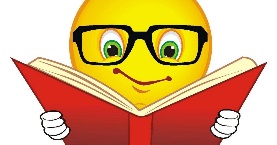 a distanciaProfesor/ a: Nataly Castro H. Correo: Ncastro@mlbombal.cl. Teléfono: +56 97168169                    Profesor/ a: Nataly Castro H. Correo: Ncastro@mlbombal.cl. Teléfono: +56 97168169                    Profesora Diferencial: Claudia CarrascoCorreo: Ccarrasco@mlbombal.clTeléfono: +56 977581017Profesora Diferencial: Claudia CarrascoCorreo: Ccarrasco@mlbombal.clTeléfono: +56 977581017Asignatura: Ciencias  Curso: 2° Básico  Curso: 2° Básico  Fecha: 24/06/2020Unidad: II Unidad Unidad: II Unidad Unidad: II Unidad Unidad: II Unidad Objetivo de la Clase: OA 02 -  03Objetivo de la Clase: OA 02 -  03Objetivo de la Clase: OA 02 -  03Objetivo de la Clase: OA 02 -  03Indicaciones para el trabajo del estudiante:Indicaciones para el trabajo del estudiante:Indicaciones para el trabajo del estudiante:Indicaciones para el trabajo del estudiante:Texto escolarPáginas 50 Y 51: Observar y responder preguntas de manera oral.Cuaderno de actividadesPágina 34 y 35: Observar y responder en el libro.Apoyo complementario:Observar el video que se enviará por WhatsApp o busca información sobre los animales invertebrados (insectos). https://www.youtube.com/watch?v=3tXZZTy_ncETexto escolarPáginas 50 Y 51: Observar y responder preguntas de manera oral.Cuaderno de actividadesPágina 34 y 35: Observar y responder en el libro.Apoyo complementario:Observar el video que se enviará por WhatsApp o busca información sobre los animales invertebrados (insectos). https://www.youtube.com/watch?v=3tXZZTy_ncETexto escolarPáginas 50 Y 51: Observar y responder preguntas de manera oral.Cuaderno de actividadesPágina 34 y 35: Observar y responder en el libro.Apoyo complementario:Observar el video que se enviará por WhatsApp o busca información sobre los animales invertebrados (insectos). https://www.youtube.com/watch?v=3tXZZTy_ncETexto escolarPáginas 50 Y 51: Observar y responder preguntas de manera oral.Cuaderno de actividadesPágina 34 y 35: Observar y responder en el libro.Apoyo complementario:Observar el video que se enviará por WhatsApp o busca información sobre los animales invertebrados (insectos). https://www.youtube.com/watch?v=3tXZZTy_ncE